ИНФОРМАЦИОННЫЙ БЮЛЛЕТЕНЬ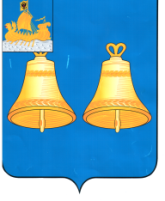 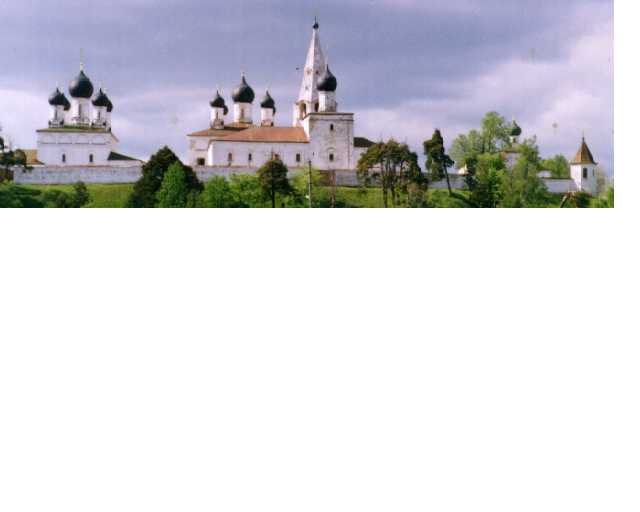 МАКАРЬЕВСКОГО МУНИЦИПАЛЬНОГО РАЙОНА КОСТРОМСКОЙ ОБЛАСТИСОБРАНИЕ ДЕПУТАТОВМАКАРЬЕВСКОГО МУНИЦИПАЛЬНОГО РАЙОНАР Е Ш Е Н И Е№ 151 от 01.11.2018 года.О едином налоге на вмененный доход дляотдельных видов деятельности на территории Макарьевского муниципального района на 2019 год Руководствуясь главой 26.3 Налогового кодекса РФ, Федеральным законом от 13.07.2015 № 232-ФЗ, Федеральным законом от 03.07.2016 № 248-ФЗ, Федеральным законом от 06.10.2003 № 131-ФЗ «Об общих принципах организации местного самоуправления в Российской Федерации», на основании статьи 14 Устава Макарьевского муниципального района Костромской области, рассмотрев материалы, внесенные Главой Макарьевского муниципального района, финансовую экспертизу ревизионной комиссии Макарьевского муниципального района, заключение постоянной депутатской комиссии по экономике и финансам,  Собрание депутатов Макарьевского муниципального района,РЕШИЛО:1. Утвердить прилагаемый Порядок определения корректирующего коэффициента базовой доходности (К2) и расчетных  показателей к нему для исчисления единого налога на вмененный доход для отдельных видов деятельности на территории Макарьевского муниципального района на 2019 год.2.  Утвердить налоговую ставку для исчисления единого налога на  вмененный доход для отдельных видов деятельности на территории Макарьевского муниципального района на 2019 год в размере 15 %.3. Решение Собрания депутатов Макарьевского муниципального района  Костромской области № 80 от 27.12.2017 года считать утратившим силу.4.Настоящее решение вступает в силу по истечении месяца со дня его официального опубликования, но не ранее 1 января 2019 года.5.Настоящее решение направить Главе Макарьевского муниципального района для подписания и официального опубликования.                               Приложение утвержденорешением Собрания депутатовМакарьевского муниципального района№ 151 от 01.112018 годаПорядок определения корректирующего коэффициента базовой доходности (К2) и расчетных показателей к нему для исчисления единого налога на вмененный доход для отдельных видов деятельности на территории Макарьевского муниципального района на 2019 год  1. Значение корректирующего коэффициента базовой доходности К2 определяется путем перемножения показателей К м.д., К у.д., К а.т. и К з.п. по следующей формуле:К2 = К м.д. х К у.д. х К з.п. х К а.т., где:Км.д. - показатель, учитывающий место ведения предпринимательской деятельности на территории Макарьевского муниципального района;  Ку.д. - показатель, учитывающий уровень доходов по видам деятельности;Кз.п. - показатель, учитывающий уровень выплачиваемой налогоплательщиками заработной платы;Ка.т. - показатель, учитывающий величину доходов в зависимости от ассортимента товара в розничной торговле.2. Показатель, учитывающий место ведения предпринимательской деятельности на территории Макарьевского муниципального района (Км.д.) по оказанию бытовых услуг,  оказанию ветеринарных услуг, розничной торговле, осуществляемой через объекты стационарной торговой сети, а также в объектах нестационарной торговой сети, оказание услуг общественного питания  через объекты организации общественного питания, имеющие залы обслуживания посетителей, оказание услуг общественного питания, осуществляемых через объекты организации общественного питания, не имеющие зала обслуживания посетителей, оказание услуг по временному размещению и проживанию организациями и предпринимателями, использующими в каждом объекте предоставления данных услуг общую площадь помещений для временного размещения и проживания не более 500 квадратных метров, оказание услуг по передаче во временное владение и (или) в пользование торговых мест, расположенных в объектах стационарной торговой сети, не имеющих торговых залов, объектов нестационарной торговой сети, а также объектов организации общественного питания, не имеющих зала обслуживания посетителей, оказание услуг по передаче во временное владение и (или) в пользование земельных участков для размещения объектов стационарной и нестационарной торговой сети, а также объектов организации общественного питания; имеет следующие значения:При осуществлении деятельности по разносной торговле, осуществляемой индивидуальными предпринимателями и юридическими лицами (за исключением торговли подакцизными товарами, лекарственными препаратами, изделиями из драгоценных камней, оружием и патронами к нему, меховыми изделиями и технически сложными товарами бытового назначения), значение показателя К м.д. принимается равным показателю-0,60 независимо от места осуществления деятельности внутри муниципального образования.При осуществлении налогоплательщиками нестационарной розничной торговли на рынках и других отведенных для торговли местах муниципальных образований, имеющей разовый или эпизодический характер, распространение наружной рекламы с использованием рекламных конструкций, показатель Км.д. принимается равным- 0,78 По остальным видам деятельности  К мд равен -1,0Показатель, учитывающий уровень доходов по видам деятельности (Kу.д.) имеет значения - при оказании бытовых услуг физическим лицам организацией или индивидуальным предпринимателем одновременно в рамках четырех и более видов бытовых услуг, определенных  общероссийским классификатором продукции по видам экономической деятельности  значение показателя К у.д. принимается равным 0,16. При осуществлении налогоплательщиком деятельности по оказанию бытовых услуг физическим лицам одновременно несколько видов бытовых услуг для которых установлены различные значения показателя К у.д. для расчета суммы налога принимается К у.д. по виду услуг, удельный вес полученной выручки в общем объеме бытовых услуг за налоговый период, является наибольшим. При отсутствии раздельного учета получаемой выручки по видам бытовых услуг, применяется показатель К у.д., имеющий наибольшее из установленных по соответствующим видам услуг значение показателя  К у.д..4. Показатель характеризующий уровень начисленной налогоплательщиками заработной платы (К з.п.), имеет следующие значения: величина начисленной среднемесячной заработной платы на одного работника среднесписочной численности определяется налогоплательщиком за налоговый период на основании данных налоговых карточек по учету доходов и налога на доходы физических лиц по форме N 1-НДФЛ, справок о доходах физических лиц по форме N 2-НДФЛ, а также данных на выплату работникам заработной платы (доходов), либо иных документов, свидетельствующих о выплате заработной платы. При отсутствии учета данных на выплату работникам заработной платы (доходов) применяется показатель К з.п., имеющий наибольшее значение. Для налогоплательщиков, являющихся индивидуальными предпринимателями, осуществляющими деятельность самостоятельно, без заключения трудовых договоров и договоров гражданско-правового характера с физическими лицами, показатель К з.п. равен единице.    5. Показатель, учитывающий величину доходов в зависимости от ассортимента товаров в розничной торговле (Ка.т.), имеет следующие значения:    - при смешанном ассортименте реализуемых товаров применяется значение показателя Ка.т. по группе товаров, имеющих наибольший удельный вес полученной выручки в общем объеме товарооборота за налоговый период на основании данных раздельного учета. При отсутствии раздельного учета получаемой выручки по ассортименту реализуемых товаров, применяется показатель Ка.т., имеющий наибольшее значение   6. Налогоплательщики обязаны самостоятельно вести учет показателей необходимых для исчисления корректирующего коэффициента К2.  Расшифровка корректирующего коэффициента базовой доходности К2 представляются налогоплательщиками одновременно с подачей налоговой декларации за соответствующий период.   Значение корректирующего коэффициента базовой доходности К2 определяется отдельно по каждому виду деятельности и не может быть менее 0,005 и более 1 включительно.№ 152 от 01.11.2018 годаО порядке представления главным распорядителем средств бюджета Макарьевского муниципального района в финансовый орган администрации  Макарьевского муниципального района Костромской области информации о совершаемых действиях, направленных на реализацию Макарьевским муниципальным районом Костромской области права регресса, либо об отсутствии оснований для предъявления иска о взыскании денежных средств в порядке регрессаВ соответствии с пунктом 4 статьи 242.2 Бюджетного кодекса Российской Федерации, в целях реализации права регресса, установленного пунктом 3.1. статьи 1081 Гражданского кодекса Российской Федерации, руководствуясь Уставом Макарьевского муниципального района Костромской области, Собрание депутатов Макарьевского муниципального районаРЕШИЛО:1. Утвердить прилагаемый Порядок представления главным распорядителем средств бюджета Макарьевского муниципального района в финансовый орган администрации  Макарьевского муниципального района Костромской области информации о совершаемых действиях, направленных на реализацию Макарьевским муниципальным районом Костромской области права регресса, либо об отсутствии оснований для предъявления иска о взыскании денежных средств в порядке регресса.2. Настоящее решение вступает в силу со дня его официального опубликования.3. Настоящее решение направить главе муниципального района для подписания и официального опубликования.Приложение к решению Собрания депутатов Макарьевского муниципального районаот 01.11.2018 № 152Порядок представления главным распорядителем средств бюджета Макарьевского муниципального района в финансовый орган администрации  Макарьевского муниципального района Костромской области информации о совершаемых действиях, направленных на реализацию Макарьевским муниципальным районом Костромской области права регресса, либо об отсутствии оснований для предъявления иска о взыскании денежных средств в порядке регресса1. Настоящий Порядок устанавливает представления главным распорядителем средств бюджета Макарьевского муниципального района, выступавшим в суде от имени Макарьевского муниципального района Костромской области в качестве представителя ответчика по искам к Макарьевскому муниципальному району Костромской области  о возмещении вреда по основаниям, предусмотренным статьями 1069 и 1070 Гражданского кодекса Российской Федерации, а также по решениям Европейского суда по правам человека (далее – главный распорядитель средств бюджета Макарьевского муниципального района), в финансовый орган администрации  Макарьевского муниципального района Костромской области информации о совершаемых действиях, направленных на реализацию Макарьевским муниципальным районом Костромской области права регресса, установленного пунктом 3.1. статьи 1081 Гражданского кодекса Российской Федерации, либо об отсутствии оснований для предъявления иска о взыскании денежных средств в порядке регресса.2. Главный распорядитель средств бюджета Макарьевского муниципального района ежеквартально, до 10 числа месяца, следующего за отчетным кварталом, представляет в финансовый орган администрации Макарьевского муниципального района Костромской области информацию о совершаемых действиях, направленных на реализацию Макарьевским муниципальным районом Костромской области права регресса, либо об отсутствии оснований для предъявления иска о взыскании денежных средств в порядке регресса (далее - .информация).3. Информация представляется на бумажном носителе по форме, утвержденной финансовым органом администрации Макарьевского муниципального района Костромской области, и подписывается руководителем главного распорядителя средств бюджета Макарьевского муниципального района или иным лицом, уполномоченным действовать в установленном законодательством Российской Федерации порядке от имени главного распорядителя средств бюджета Макарьевского муниципального района.№ 153 от 01 ноября 2018 годаОб изменении границ муниципальных образованийВ связи с принятием Закона Костромской области от 23 января 2018 года       № 344-6-ЗКО «Об утверждении описания границы Костромской области», в соответствии с частью 4 статьи 12 Федерального закона от 6 октября 2003 года № 131-ФЗ «Об общих принципах организации местного самоуправления в Российской Федерации», Собрание депутатов Макарьевского муниципального районаРЕШИЛО:Поддержать решение схода граждан Нежитинского сельского поселения Макарьевского муниципального района и выразить согласие от имени населения Макарьевского муниципального района по изменению границ Кадыйского и Макарьевского муниципальных районов, Завражного и Чернышевского сельских поселений Кадыйского муниципального района, Нежитинского сельского поселения Макарьевского муниципального района, не влекущему отнесения территорий отдельных входящих в их состав поселений и населенных пунктов соответственно к территориям других муниципальных районов или поселений.Настоящее решение направить главе Макарьевского муниципального района для подписания. 	Настоящее решение вступает в силу со дня его официального опубликования.№ 154 от 01.11.2018 годаО внесении изменений в решение Собраниядепутатов Макарьевского муниципального районаКостромской области от 28.11.2017 №88 «О принятии  и передаче на 2018 год части полномочий»В соответствии с частью 4 статьи 15 Федерального закона от 6 октября 2003 года N131-ФЗ "Об общих принципах организации местного самоуправления в Российской Федерации", руководствуясь  Федеральным Законом от 03.08.2018 №340-ФЗ «О внесении изменений в Градостроительный кодекс Российской Федерации и отдельные законодательные акты Российской Федерации», Уставом Макарьевского муниципального района Костромской области, в целях приведения в соответствие с существующим законодательством нормативно правовых актов Макарьевского мунципального района, Собрание депутатов Макарьевского муниципального районаР Е Ш И Л О:1.Внести в решение Собрания депутатов Макарьевского муниципального района  Костромской области от 28.11.2017 №88 «О принятии и передаче на 2018 год  части полномочий» следующие изменения:1.1. Пункт 3.6. после слов «выдача разрешений на ввод объектов в эксплуатацию» дополнить абзацами следующего содержания  « - выдача уведомления о соответствии указанных в уведомлении о планируемых строительстве или реконструкции объекта индивидуального жилищного строительства или садового дома параметров объекта индивидуального жилищного строительства или садового дома установленным параметрам допустимости размещения объекта индивидуального жилищного строительства или садового дома на земельном участке;-  выдача уведомления о соответствии построенных или реконструированных объектах индивидуального жилищного строительства или садового дома требованиям законодательства о градостроительной деятельности.»2. Администрации Макарьевского муниципального района и администрации городского  поселения город Макарьев заключить соглашение (дополнительное соглашение) о передаче вышеуказанных полномочий.3. Контроль за исполнением данного решения возложить на главу Макарьевского муниципального района и главу городского поселения город Макарьев.4. Данное решение вступает в силу с момента официального опубликования и распространяет свое действие на правоотношения возникшие с 04.08.2018года.5. Данное решение направить главе Макарьевского муниципального района для подписания и официального опубликования.№156 от 01.11.2018 годаО реорганизации школ дополнительного образованияМакарьевского муниципального района Костромской областиВ соответствии со статьей 57 Гражданского кодекса Российской Федерации, ст. 15 Федерального закона от 06.10.2003 г. № 131-ФЗ «"Об общих принципах организации местного самоуправления в Российской Федерации",  руководствуясь Уставом Макарьевского муниципального района, в целях повышения эффективности управления и использования средств бюджета Макарьевского муниципального района Костромской области, Собрание депутатов Макарьевского муниципального районаР Е Ш И Л О :1. Реорганизовать МКУДО «Макарьевская детская музыкальная школа» Макарьевского муниципального района Костромской области, МКУДО «Горчухинская детская музыкальная школа» Макарьевского муниципального района Костромской области  в форме присоединения их к МКУДО «Макарьевская детская  художественная школа им. Ю.М.Фролова» Макарьевского муниципального района Костромской области.2. Администрации Макарьевского муниципального района Костромской области провести мероприятия по реорганизации школ дополнительного образования в соответствии с действующим законодательством Российской Федерации и нормативно- правовыми актами Макарьевского муниципального района.3. Настоящее решение вступает в силу с момента  официального опубликования.4. Настоящее решение направить Главе Макарьевского муниципального района для подписания и официального опубликования.     Глава                                                                            Председатель Собрания депутатов     Макарьевского муниципального района                Макарьевского муниципального района     Костромской области	                                      Костромской области	    А.А. Комаров                                                        Ю.Ю. Метёлкин№157 от 01.11.2018 годаО даче согласия на принятие решения о заключении концессионного соглашения          Руководствуясь Федеральным законом от 06.10.2003 №131-ФЗ «Об общих принципах организации местного самоуправления в Российской Федерации», Федеральным законом от 21.07.2005 №115-ФЗ «О концессионных соглашениях», Федеральным законом от 27.07.2010 №190-ФЗ «О теплоснабжении», Уставом Макарьевского муниципального района Костромской области, Положением о порядке управления и распоряжения имуществом, находящегося в муниципальной собственности Макарьевского муниципального района, утвержденным решением Собрания депутатов Макарьевского муниципального района от 26.03.2010 №366 , Собрание депутатов Макарьевского муниципального районаР Е Ш И Л О :1.Дать согласие администрации Макарьевского муниципального района Костромской области на принятие решения о заключении  концессионного  соглашения в отношении объектов муниципального имущества, указанного в  приложении к настоящему решению.2.Настоящее решение вступает в силу со дня его  официального опубликования.3.Настоящее решение направить Главе Макарьевского муниципального района для подписания и официального опубликования.Глава                                                                             Председатель Собрания депутатовМакарьевского муниципального района                 Макарьевского муниципального района Костромской области                                                  Костромской области                                             А.А. Комаров                                                               Ю.Ю. МетёлкинУЧРЕДИТЕЛИ: Собрание депутатов и администрация Макарьевского муниципального районаТираж:   35  экз.                      наш адрес: . Макарьев,  пл. Революции, д. 8                           цена: бесплатноГлава  Макарьевского муниципального района Костромской области	                                            А.А.Комаров    Председатель Собрания депутатов          Макарьевского муниципального района      Костромской области                                         Ю.Ю. Метелкин   г. Макарьев0,8п. Горчуха, п. Первомайка, п. Дорогиня, п. Любимовка0,65д. Юркино, д. Якимово, д. Заречье, д. Кисилиха, все населенные пункты Унженского сельского поселения (за исключением д. Торино, д. Дешуково), все населенные пункты Шемятинского сельского поселения (за исключением п. Выгорки), все населенные пункты Нежитинского сельского поселения, объекты расположенные в придорожной полосе автодороги Кострома - В. Спасское0,52все населенные пункты Николо-Макаровского сельского поселения, д. Ефино, д. Стариково, д. Красногорье, п. Лопаты, д. Торино, д, Климитино,  д. Селище, д. Дешуково0,42п. Комсомолка, п. Холодная Заводь0,36все населенные пункты Тимошинского сельского поселения, с Юрово, д. Малые Рымы, д. Большая Торзать, д. Большие Рымы, п. Побоишня, п. Выгорки0,3№ п/пВиды предпринимательской деятельностиКоды бытовых услугу в соответствии с Общероссийским Коды бытовых услугу в соответствии с Общероссийским классификатором продукции по видам экономической деятельности и Общероссийским классификатором по видам экономической деятельностиЗначениеК у. д.1231.Оказание бытовых услугх1.1услуги по пошиву и ремонту обуви по индивидуальному заказу населения с 15.20.99.200 по 15.20.99.230 с 95.23.10.100 по 95.23.10.198 0,341.2услуги по пошиву готовых текстильных изделий по индивидуальному заказу населения, а также по ремонту и подгонке/перешиву одежды с 13.92.99.200 по 14.39.99.200; с 95.29.11.100 по 95.29.11.460; 0,541.3услуги по ремонту приборов бытовой электроники, бытовых машин, узлов и деталей к ним, бытовых приборовс 95.21.10.100 по 95.22.10.259 0,61.4услуги по ремонту прочих предметов личного потребления и бытовых товаров, не включенных в другие группировки с 95.29.19 по 95.29.19.190; 95.29.19.300 0,61.5услуги по ремонту и обслуживанию компьютерной техники и коммуникационного оборудования с 95.11.10.110 по 95.12.10 0,61.6услуги по ремонту часов с 95.25.11.100 по 95.25.11.129 0,341.7услуги по изготовлению и ремонту металлоизделий, в том числеуслуги по изготовлению и ремонту металлоизделий, в том числех1.7.1услуги по ремонту замков, зонтов, примусов, керосинок, мясорубок, соковарок и скороварок и иных подобных изделий с 95.29.19.200 по 95.29.19.218; с 95.29.19.220 по 95.29.222; с 95.29.19.224 по 95.29.19.229 0,451.7.2услуги по изготовлению ажурных декоративных решеток из металла багажных корзинок секций парниковых теплиц, деталей к бытовым машинам и приборам и тому подобного с 25.99.99.211 по 25. 99.99.217; с 25.99.99.219 по 25.99.99.223; 25.99.99.229 0,451.8услуги по химической чистке и крашению с 96.01.12.111 по 96.01.14.119 0,591.9услуги в области фотографии с 74.20.21 по 74.20.21.116; с 74.20.31 по 74.20.39 0,821.10услуги фотоателье, фото- и кинолабораторий, услуги в области фото- и видеосъемки событий 74.2; 74.20.23 0,821.11услуги парикмахерские и косметические по уходу за кожей лица и тела с 96.02.11 по 96.02.19.112 0,541.12прокат и аренда прочих предметов личного пользования и хозяйственно-бытового назначения с 77.29 по 77.29.9; 0,361.13ритуальные услуги с 96.03.11.300 по 96.03.12.123 1,01.14организация обрядов (свадеб, юбилеев), в том числе музыкальное сопровождение 93.29.3 1,01.15работы по возведению жилых зданий по индивидуальному заказу населения 41.10.10; с 43.21.10 по 43.99.60; 43.99.90.140; 43.99.90.190 1,01.16услуги прачечных с 96.01.19.100 по 96.01.19.132 0,451.17Услуги бань, душевых и саун; прочие услуги, оказываемые в банях и душевых; услуги соляриев по индивидуальному заказу населения96.04.100,4718Прочие бытовые услуги, за исключением перечисленных в п.п 1.1 – 1.17     1,02.Оказание ветеринарных услуг                         0,633.Оказание услуг по ремонту, техническому обслуживанию и мойке автомототранспортных средств                                       0,94.Оказания услуг по предоставлению во временное владение (в пользование) мест для стоянки автомототранспортных средств, а также по хранению автомототранспортных средств на платных стоянках (за исключением штрафных автостоянок);0,65.Оказание автотранспортных услуг по перевозке пассажиров и грузов, осуществляемых организациями и индивидуальными предпринимателямиХ5.1- по перевозке грузов1,05.2- по перевозке пассажиров1,05.2.1до 4 мест  включительно1,05.2.2свыше 4 мест0,76.Розничная торговля, осуществляемая через объекты стационарной торговой сети, имеющие торговые залы, розничная торговля, осуществляемая через объекты стационарной торговой сети, не имеющей торговых залов, а также объекты нестационарной торговой сети, площадь торгового места :Х6.1.- не превышает 5 квадратных метров;Х6.1.1Розничная торговля, осуществляемая через объекты стационарной торговой сети, не имеющие торговых залов                         0,966.1.2.Розничная торговля, осуществляемая через объекты нестационарной торговой сети,          0,806.1.3.Розничная торговля лекарственными средствами и изделиями медицинского назначения через аптечные пункты при фельдшерско-акушерских пунктах                                        0,156.2.- превышает 5 квадратных метров;Х6.2.1Розничная торговля, осуществляемая через объекты стационарной торговой сети  имеющие торговые залы0,566.2.2Розничная торговля в сельских населенных пунктах (кроме райцентров)    с площадью торгового зала свыше .              0,276.2.3.Розничная торговля, осуществляемая через объекты нестационарной торговой сети0,966.2.4Розничная торговля, осуществляемая через объекты нестационарной торговой сети, только в субботу, воскресенье, праздничные дни или любые другие два дня в неделю на территории рынкаХ6.2.4.1- не превышающей 5 квадратных метров0,446.2.4.2-  превышающей 5 квадратных метров 0,516.3Разносная (развозная) торговля (за исключением торговли подакцизными товарами, лекарственными препаратами, изделиями из драгоценных камней, оружием и патронами к нему, меховыми изделиями и технически сложными товарами бытового  назначения)                                    0,647.Оказание услуг общественного питания  через объект организации общественного питания, имеющий зал обслуживания посетителей  Х7.1.Ресторан, кафе, бар, закусочная                0,877.2.Столовая открытого типа, предприятие общественного питания для детей                0,517.3.Рабочие  столовые                                       0,278.Оказание услуг общественного питания, осуществляемых через объект организации общественного питания, не имеющий зала обслуживания посетителей 0,499.Распространение наружной рекламы с использованием рекламных конструкций1,010.Размещения рекламы с использованием внешних и внутренних поверхностей транспортных средств1.011.Оказание услуг по временному размещению и проживанию 1,012.Оказание услуг по передаче во временное владение и (или) пользование  торговых мест, расположенных в объектах стационарной торговой сети, не имеющих торговых залов, объектов не стационарной торговой сети, а также объектов организации общественного питания, не имеющих залов обслуживания посетителей, если площадь каждого из них:Х12.1.- не превышает 5 квадратных метров;0,512.2.- превышает 5 квадратных метров;0,513.Оказание услуг по передаче во временное владение и (или) в пользование земельных участков для размещения объектов стационарной и нестационарной торговой сети, а также объектов организации общественного питания, если  площадь земельного участка:Х13.1,- не превышающей 10 квадратных метров 0,2513.2.- превышающей 10 квадратных метров 0,25N п/пN п/пN п/пВеличина выплачиваемой среднемесячной заработной платы на одного работника  среднесписочной численности, руб. Значения    
показателя К з.п.Значения    
показателя К з.п.1   1   1   Свыше 15001                       0,90,9222От 11201 до 150001,01,0333До 11200 включительно         2,02,0N п/пАссортимент товаров, выставленных на  реализацию Ассортимент товаров, выставленных на  реализацию Ассортимент товаров, выставленных на  реализацию Значения  показателя Ка.т.   1.Продукты питания с наличием в ассортименте  алкогольной продукции, пива, табачных  изделий и спичек                            Продукты питания с наличием в ассортименте  алкогольной продукции, пива, табачных  изделий и спичек                            Продукты питания с наличием в ассортименте  алкогольной продукции, пива, табачных  изделий и спичек                            1,32.Продукты питания, табачные изделия, спички  без наличия в ассортименте алкогольной  продукции и (или) пива                      Продукты питания, табачные изделия, спички  без наличия в ассортименте алкогольной  продукции и (или) пива                      Продукты питания, табачные изделия, спички  без наличия в ассортименте алкогольной  продукции и (или) пива                      1,23.Продукты питания, без наличия в ассортименте алкогольной  продукции и (или) пива, табачных изделий                      Продукты питания, без наличия в ассортименте алкогольной  продукции и (или) пива, табачных изделий                      Продукты питания, без наличия в ассортименте алкогольной  продукции и (или) пива, табачных изделий                      1,03.Галантерея (за исключением галантереи из  натуральной и искусственной кожи)           Галантерея (за исключением галантереи из  натуральной и искусственной кожи)           Галантерея (за исключением галантереи из  натуральной и искусственной кожи)           0,54.Парфюмерия, бытовая химия и хозяйственные  товары                                      Парфюмерия, бытовая химия и хозяйственные  товары                                      Парфюмерия, бытовая химия и хозяйственные  товары                                      1,05.Меха, меховые изделия, одежда из натуральной кожи                                        Меха, меховые изделия, одежда из натуральной кожи                                        Меха, меховые изделия, одежда из натуральной кожи                                        1,956.Одежда и белье, обувь, головные уборы и ткани                                       Одежда и белье, обувь, головные уборы и ткани                                       Одежда и белье, обувь, головные уборы и ткани                                       1,07.Товары детского ассортимента, игрушки       Товары детского ассортимента, игрушки       Товары детского ассортимента, игрушки       0,78.Мебель, ковры и ковровые изделия, зеркальные изделия                                     Мебель, ковры и ковровые изделия, зеркальные изделия                                     Мебель, ковры и ковровые изделия, зеркальные изделия                                     1,69.Электротовары, телерадиотовары, компьютерная, множительная и бытовая  техника, кино- и фото- товары и оборудованиеЭлектротовары, телерадиотовары, компьютерная, множительная и бытовая  техника, кино- и фото- товары и оборудованиеЭлектротовары, телерадиотовары, компьютерная, множительная и бытовая  техника, кино- и фото- товары и оборудование1,6610.Отделочные и строительные материалы,  лесоматериалы, санитарно-техническое, газовое, водогрейное оборудование           Отделочные и строительные материалы,  лесоматериалы, санитарно-техническое, газовое, водогрейное оборудование           Отделочные и строительные материалы,  лесоматериалы, санитарно-техническое, газовое, водогрейное оборудование           1,611.Запасные части и аксессуары для авто- и  мототехники                                 Запасные части и аксессуары для авто- и  мототехники                                 Запасные части и аксессуары для авто- и  мототехники                                 1,412.Ювелирные изделия                           Ювелирные изделия                           Ювелирные изделия                           2,213.Лекарственные средства, изделия медицинского назначения и другие товары аптечного ассортимента, реализуемые  через аптеки, аптечные пункты, аптечные киоски, не имеющие право на изготовление  лекарственных средств                       Лекарственные средства, изделия медицинского назначения и другие товары аптечного ассортимента, реализуемые  через аптеки, аптечные пункты, аптечные киоски, не имеющие право на изготовление  лекарственных средств                       Лекарственные средства, изделия медицинского назначения и другие товары аптечного ассортимента, реализуемые  через аптеки, аптечные пункты, аптечные киоски, не имеющие право на изготовление  лекарственных средств                       1,014.Лекарственные средства, изделия  медицинского назначения и другие товары аптечного ассортимента, реализуемые через аптеки, аптечные пункты с правом  изготовления лекарственных средств          Лекарственные средства, изделия  медицинского назначения и другие товары аптечного ассортимента, реализуемые через аптеки, аптечные пункты с правом  изготовления лекарственных средств          Лекарственные средства, изделия  медицинского назначения и другие товары аптечного ассортимента, реализуемые через аптеки, аптечные пункты с правом  изготовления лекарственных средств          0,615.Книги, учебники, учебные пособия и  прочая печатная продукция, канцелярские товары                                      Книги, учебники, учебные пособия и  прочая печатная продукция, канцелярские товары                                      Книги, учебники, учебные пособия и  прочая печатная продукция, канцелярские товары                                      0,816.Газеты не более пяти наименований           Газеты не более пяти наименований           Газеты не более пяти наименований           0,317.Комиссионная торговля товарами, бывшими в употреблении, кроме п. 11 и 12            Комиссионная торговля товарами, бывшими в употреблении, кроме п. 11 и 12            Комиссионная торговля товарами, бывшими в употреблении, кроме п. 11 и 12            0,318.Садово-огородный инвентарь, саженцы и  семена, средства защиты и подкормки растений (агрохимикаты, минеральные удобрения, укрывной материал и др.)         Садово-огородный инвентарь, саженцы и  семена, средства защиты и подкормки растений (агрохимикаты, минеральные удобрения, укрывной материал и др.)         Садово-огородный инвентарь, саженцы и  семена, средства защиты и подкормки растений (агрохимикаты, минеральные удобрения, укрывной материал и др.)         0,919.Прочие товары                               Прочие товары                               Прочие товары                               1,0Глава Макарьевскогомуниципального районаКостромской области                                              А.А.КомаровПредседатель Собрания депутатов     Макарьевского муниципального района  Костромской области                                             Ю.Ю. МетелкинГлава  Макарьевского муниципального района Костромской области                                                     А.А. Комаров   Председатель Собрания депутатов               Макарьевского муниципального       района Костромской областиЮ.Ю. МетелкинГлава Макарьевскогомуниципального районаКостромской области	                                                 А.А.Комаров     Председатель Собрания депутатов           Макарьевского муниципального района       Костромской области                                             Ю.Ю. Метелкин         